Lost TogetherGreg Keelor 1992 (as recorded by Blue Rodeo)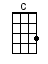 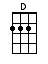 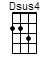 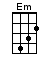 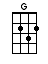 INTRO:  / 1 2 3 4 /[G][D] / [Em][D] /[G][D] / [Em] /[G] Strange and [D] beautiful are the [Em] stars to-[D]night[G] That [D] dance around your [Em] head[G] In your [D] eyes I see that [Em] perfect [D] world[G] Hope that [D] doesn’t sound too [Em] weird[C] And I want all the [D] world to know [G] [C] That [D] your love’s all I [Em] need, all that I [D] need [Dsus4][D][Dsus4] And if we’re [G] lost [D][Em] Then [C] we are lost to-[D]gether [Dsus4][D][Dsus4] Ye-ah if we’re [G] lost [D][Em][C] We are lost to-[D]gether [Dsus4]/[D][Dsus4]/[G] I stand be-[D]fore, this [Em] faceless [D] crowd[G] I wonder [D] why, I [Em] bother[G] So much con-[D]trolled [Em] by so [D] fewStumbling [G] from one dis-[D]aster, to a-[Em]nother[C] I’ve heard it all so many [D] times before [G] [C] It’s all a [D] dream to me [Em] now, a dream to me [D] now [Dsus4][D][Dsus4] And if we’re [G] lost [D][Em][C] we are lost to-[D]gether [Dsus4][D][Dsus4] Ye-ah if we’re [G] lost [D][Em][C] We are lost to-[D]gether [Dsus4]/[D][Dsus4]/INSTRUMENTAL:[C] And I want all the [D] world to know [G] [C] That [D] your love’s all I [Em] need, all that I [D] need [C]/[G][D]/[G] 2 3 4 / 1 In the [D] silence of this [Em] whispered [D] night[G] I listen [D] only to your [Em] breath[G] In that [D] second of a [Em] shooting [D] starSome-[G]how it [D] all makes [Em] sense[C] And I want all the [D] world to know [G] [C] That [D] your love’s all I [Em] need, all that I [D] need [Dsus4][D][Dsus4] And if we’re [G] lost [D][Em] Then [C] we are lost to-[D]gether [Dsus4][D][Dsus4] Ye-ah if we’re [G] lost [D][Em][C] We are lost to-[D]gether [Dsus4][D][Dsus4] Ye-ah if we’re [G] lost [D][Em] Then [C] we are lost to-[D]gether, to-[Dsus4]gether, to-[D]gether[G][D] / [Em][D] /[G][D] / [Em]www.bytownukulele.ca